2017年度　本試験　化学　第1問　－　問2必要があれば，原子量は次の値を使うこと。　H　1.0		C　12		N　14		O　16		S　32　Cl　35.5	Mn　55		Cu　64		Zn　65実在気体とことわりがない限り，気体は理想気体として扱うものとする。【問題】　図1のような面心立方格子の結晶構造をもつ金属の原子半径をr〔cm〕とする。この金属結晶の単位格子一片の長さa〔cm〕を表す式として最も適当なものを，下の①～⑥のうちから一つ選べ。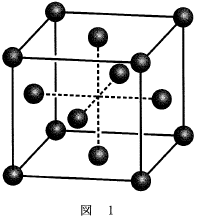 ①　　　　②　　　　③　　　　④　　　　⑤　　　　⑥　2017年度　本試験　化学　第1問　－　問2【問題情報】【正解】②　高校化学Net参考書　http://ko-ko-kagaku.net/単元面心立方格子配点4点計算問題○難易度普通